HALAMAN PENGESAHANJudul Tugas Akhir:HOTEL RESORT DENGAN PENEKANAN DESAIN ARSITEKTUR EKOLOGI DI KAWASAN WISATA BANDUNGANOleh:Fitria Dwi FebriantiNIM. 21020118120026Telah berhasil dipertahankan di hadapan Tim Penguji dan diterima sebagai bagian persyaratan yang diperlukan untuk memperoleh gelar Sarjana Arsitektur pada Program Studi Sarjana Arsitektur, Departemen Arsitektur, Fakultas Teknik, Universitas DiponegoroSemarang, 1 April 2022Tim Dosen,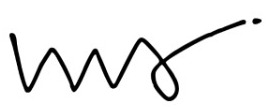 Pembimbing:	Satriya Wahyu Firmandhani, S.T., M.T.	[ …………………. ]	NIP. H.7.199003302018071001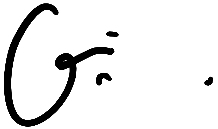 Penguji:	Edward Endrianto	Pandelaki, S.T., M.T., PhD.		[ …………………. ]	NIP. 197306161999031001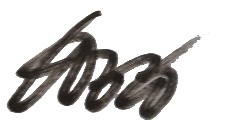 	Ir. Dhanoe Iswanto, M. T.		[…………………. ]	NIP. 195712221987031001Mengetahui,Ketua Program Studi Sarjana Arsitektur,Departemen Arsitektur, Fakultas Teknik, Universitas DiponegoroProf. Dr. Ir. Erni Setyowati, M.T.NIP. 196704041998022001